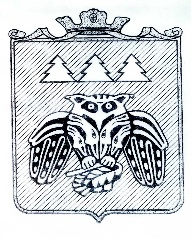 ПОСТАНОВЛЕНИЕадминистрации муниципального образованиямуниципального района «Сыктывдинский»«Сыктывдiн» муниципальнöй районын муниципальнöй юкöнса администрациялöн              ШУÖМ                                                                 от 21 июня 2018 года    					                                          № 6/559О распределении субсидии из бюджета МО МР«Сыктывдинский» на поддержку СО НКОРуководствуясь статьей 78.1 Бюджетного кодекса Российский Федерации, статьей 31.1 Федерального закона от 12 января 1996 года № 7-ФЗ «О некоммерческих организациях», постановлением Правительства Республики Коми от 19 апреля  2018 года № 201 «О распределении субсидий из республиканского бюджета Республики Коми на софинансирование расходных обязательств муниципальных районов (городских округов), возникающих при реализации муниципальных программ (подпрограмм, основных мероприятий) поддержки социально ориентированных некоммерческих организаций, на 2018 год», постановлением администрации муниципального образования муниципального района «Сыктывдинский» от 3 марта 2014 года № № 3/381 «О порядке предоставления субсидий из бюджета МО МР «Сыктывдинский» на поддержку социально ориентированных некоммерческих организаций»,   администрация муниципального образования муниципального района «Сыктывдинский»ПОСТАНОВЛЯЕТ:Предоставить субсидию в рамках подпрограммы «Поддержка социально ориентированных некоммерческих организаций в муниципальном районе «Сыктывдинский» муниципальной программы «Создание условий для развития социальной сферы МО МР «Сыктывдинский» на 2015-2020 годы» следующим социально ориентированным некоммерческим организациям, зарегистрированным на территории муниципального района «Сыктывдинский»:- Местной общественной организации территориальное общественное самоуправление с. Выльгорт ул. Мира, д. №№ 15,16а,16б, 17,18,18а, ул. Северная, д. №№ 16,18,20,22,26,28 «Новая жизнь»  на реализацию проекта «Ремонт участка дороги от  улицы Северная д. 16 к улице Мира, д. 15 с. Выльгорт» в размере 150000 руб., в том числе  средства местного бюджета 75000 руб., средства республиканского бюджета Республики Коми 75000 руб.;- Местной общественной организации территориальное общественное самоуправление с. Ыб, м. Погост д. №№ 1а,2а,3а,4а,4б,9,10,11 «Вичкодор» на реализацию проекта «Устройство детской игровой площадки» в размере 57732 руб., в том числе средства местного бюджета 30000  руб., средства республиканского бюджета Республики Коми 27732 руб.;- Сыктывдинской районной организации Коми республиканского отделения общероссийской общественной организации «Всероссийское общество инвалидов» на реализацию проекта «Надежда» 93309 руб., в том числе средства местного бюджета 40000 руб., средства республиканского бюджета Республики Коми 53309 руб.;- Местному органу общественной самодеятельности территориальное общественное самоуправление «Маяк» дер. Койтыбож на реализацию проекта «Свет от «Маяка» 77870 руб., в том числе средства местного бюджета 47000 руб., средства республиканского бюджета Республики Коми 30 870 руб.;- Местному органу общественной самодеятельности территориального общественного самоуправления с. Слудка на реализацию проекта «Уличная спортивная площадка» 109160 руб., в том числе средства местного бюджета 79160  руб., средства республиканского бюджета Республики Коми 30000  руб.;-Местной общественной организации территориальное общественное самоуправление ТОС пос. Гарьинский на реализацию проекта «Создание театральной группы кукольных представлений» 51929 руб., в том числе средства местного бюджета 28840  руб., средства республиканского бюджета Республики Коми 23089  руб.Контроль за исполнением настоящего постановления возложить на заместителя руководителя администрации муниципального района (А.И. Федюнева).Настоящее постановление вступает в силу со дня его официального опубликования.Первый заместитель руководителя администрации  муниципального района	                                                          Л.Ю.Доронина                	ЛИСТ СОГЛАСОВАНИЯпроекта постановления администрации МО МР «Сыктывдинский»  « О распределении субсидии из бюджета МО МР «Сыктывдинский» на поддержку СО НКО»Проект внесен: отделом по работе с Советом и сельскими поселениями  администрации МО МР «Сыктывдинский».Исполнитель:  начальник  отдела Боброва Е.Б.Дата внесения проекта: _______________ 20__ годаНаправление проекта в прокуратуру  (для правового управления) _______________________________________________ .(направить, не направить, подпись)   Отправка проекта в прокуратуру (для отдела общего обеспечения) _________________________________________ .(дата направления, подпись)Рассылка: Пояснительная запискак проекту постановления администрации МО МР «Сыктывдинский»  « О распределении субсидии из бюджета МО МР «Сыктывдинский» на поддержку СО НКО	В соответствии с постановлением Правительства Республики Коми от 19  апреля 2018 года № 201 «О распределении субсидий из республиканского бюджета Республики Коми на софинансирование расходных обязательств муниципальных районов (городских округов), возникающих при реализации муниципальных программ (подпрограмм, основных мероприятий) поддержки социально ориентированных некоммерческих организаций, на 2018 год» размер субсидии из республиканского бюджета нашему району на поддержку СО НКО составляет 240,0 тыс. руб. Всего, с учетом средств муниципального бюджета, запланированных на 2018 год необходимо распределить 540,0 тыс. руб.             Отделом по работе с Советом и сельскими поселениями в период с 23.04.18 по 22.05.18 был объявлен конкурс заявок на поддержку социально ориентированных некоммерческих организаций. Всего на конкурс были представлены восемь заявок. Проведена правовая экспертиза представленных документов и оценка эффективности социальных проектов.            Рассмотрев заявки на заседании конкурсной комиссии от 13.06.2018 года, комиссия рекомендует  предоставить субсидии из бюджета МО МР «Сыктывдинский» следующим участникам конкурса:  - Местной общественной организации территориальное общественное самоуправление с. Выльгорт ул. Мира, д. №№ 15,16а,16б, 17,18,18а, ул. Северная, д. №№ 16,18,20,22,26,28 «Новая жизнь»  на реализацию проекта «Ремонт дороги улицы Северная с. Выльгорт» в размере 150,0 тыс. руб., в том числе  средства муниципального бюджета 75,0 тыс. руб., средства республиканского бюджета Республики Коми 75,0 тыс. руб.;- Местной общественной организации территориальное общественное самоуправление с. Ыб, м. Погост д. №№ 1а,2а,3а,4а,4б,9,10,11 «Вичкодор» на реализацию проекта «Устройство детской игровой площадки» в размере 57732,0 руб., в том числе средства муниципального бюджета 30,0 тыс. руб., средства республиканского бюджета Республики Коми 27 732 руб.;- Сыктывдинской районной организации Коми республиканского отделения общероссийской общественной организации «Всероссийское общество инвалидов на реализацию проекта «Надежда» 93309 руб., в том числе средства муниципального бюджета 40,0 тыс. руб., средства республиканского бюджета Республики Коми 53309 руб.;- Местному органу общественной самодеятельности территориальное общественное самоуправление «Маяк» дер. Койтыбож на реализацию проекта «Свет от «Маяка» 77870 руб., в том числе средства муниципального бюджета 47,0 тыс. руб., средства республиканского бюджета Республики Коми 30 870 руб.;- Местному органу общественной самодеятельности территориального общественного самоуправления с. Слудка на реализацию проекта «Уличная спортивная площадка» 109160 руб., в том числе средства муниципального бюджета 79 160  руб., средства республиканского бюджета Республики Коми 30,0 тыс. руб.;-Местной общественной организации территориальное общественное самоуправление ТОС пос. Гарьинский на реализацию проекта «Создание театральной группы кукольных представлений» 51929 руб., в том числе средства муниципального бюджета 28840  руб., средства республиканского бюджета Республики Коми 23089  руб.Начальник отдела                                                                                              по работе с Советом и сельскими поселениями                                                     Е.Б. БоброваДолжность лица, согласовавшего проектФамилия, инициалы имени и отчества лица, согласовавшего проектДата согласованияРезультат согласованияПодписьЗаместитель руководителя администрации муниципального районаНосов В.Ю.Начальник отдела экономического развитияМалахова М.Л. Начальник правового управленияМамина Л.В.Начальник отдела бухгалтерского учета и отчетностиХолопова М.В.Начальник управления финансовЩербакова Г.А.